РОССИЙСКИЙ ПРОФЕССИОНАЛЬНЫЙ СОЮЗ ЖЕЛЕЗНОДОРОЖНИКОВ И ТРАНСПОРТНЫХ СТРОИТЕЛЕЙ(РОСПРОФЖЕЛ) ДОРОЖНАЯ ТЕРРИТОРИАЛЬНАЯ ОРГАНИЗАЦИЯ РОСПРОФЖЕЛ НА ВОСТОЧНО-СИБИРСКОЙ ЖЕЛЕЗНОЙ ДОРОГЕ – ФИЛИАЛЕ ОАО «РОССИЙСКИЕ ЖЕЛЕЗНЫЕ ДОРОГИ» (ДОРПРОФЖЕЛ) ПРЕЗИДИУМ П О С Т А Н О В Л Е Н И Е26 марта  2021 г.			г. Иркутск					              № 4	В целях повышения эффективности деятельности первичных профсоюзных организаций по социально-экономической и правовой защите членов Профсоюза, активизации работы цеховых профсоюзных организаций, в том числе по территориальной принадлежности, профсоюзных групп,  усиления мотивации профсоюзного членства, более полного информационного обеспечения членов Профсоюза, пропаганды профсоюзного движения и распространения передового  опыта работы профсоюзных организаций, Президиум  Дорпрофжел ПОСТАНОВЛЯЕТ:Провести «Смотр-конкурс «Сильная первичка – сильный Профсоюз!», посвящённый «Году организационного и кадрового укрепления Профсоюза» в  Дорпрофжел   на ВСЖД – филиале ОАО «РЖД»    в 2021 г.   Утвердить Положение «О смотре-конкурсе «Сильная первичка – сильный Профсоюз!»     в  Дорпрофжел   на ВСЖД – филиале ОАО «РЖД»    в 2021 г.      (приложение № 1):Утвердить состав конкурсной комиссии  по проведению смотра-конкурса (приложение № 2).Подвести итоги смотра-конкурса в январе 2022 г. на президиуме Дорпрофжел по представлению материалов филиалами,  региональным отделом, организационным комитетом.Специалисту по информационной работе Грековой О.А. организовать работу по освещению на сайте Дорпрофжел, других информационных источниках Дорпрофжел, в газете «Восточно-Сибирский путь» филиала   АО «Издательский дом «Гудок» хода проведения смотра-конкурса.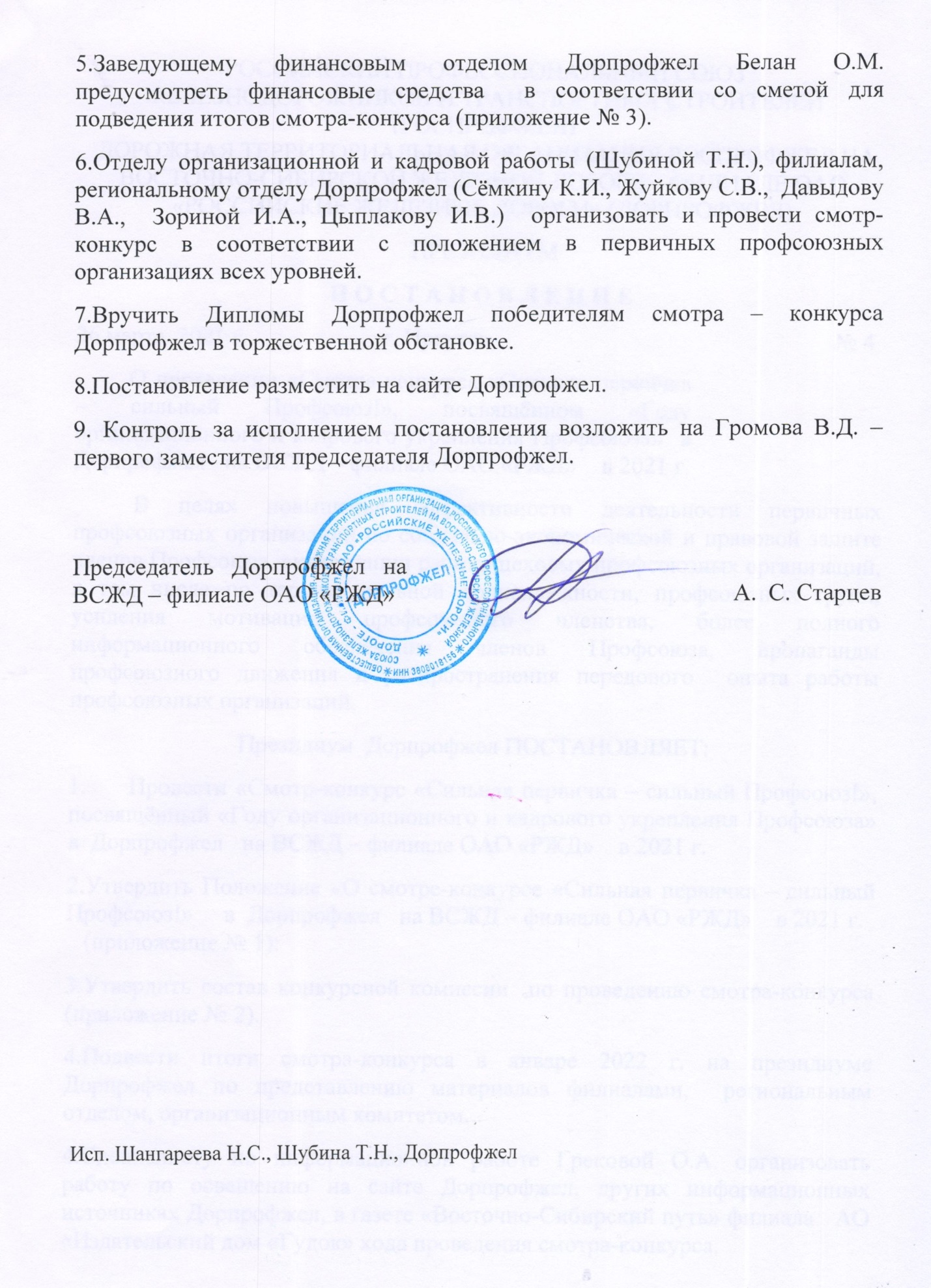 Приложение № 1к протоколу  президиума Дорпрофжел на ВСЖД – филиале ОАО «РЖД» № 4 от 26.03.2021 г. П О Л О Ж Е Н И Ео смотре-конкурсе «Сильная Первичка  - сильный Профсоюз!» в 2021 г. в Дорпрофжел на ВСЖД - филиале ОАО «РЖД»,посвящённом «Году организационного и кадрового укрепления Профсоюза»1. Цели и задачи смотра-конкурса1.1.	Смотр - конкурс «Сильная первичка - сильный Профсоюз!»  посвящён  в 2021 г. «Году организационного и кадрового укрепления Профсоюза» и направлен на совершенствование работы объединенных первичных, первичных профсоюзных организаций, активизацию работы профгрупп, цеховых профсоюзных организаций, профсоюзных кадров и актива, повышение мотивации членства в профсоюзных организациях Дорпрофжел всех уровней.1.2.	Цель смотра-конкурса: повышение эффективности деятельности  профсоюзных организаций всех уровней по представительству и защите правовых,    социально-трудовых и связанных с ними экономических прав и интересов членов Профсоюза, пропаганда профсоюзного движения, укрепление профсоюзного единства и солидарности, повышение авторитета Профсоюза, усиление мотивации профсоюзного членства и повышение качества  всех направлений профсоюзной работы.1.3.	Задачи смотра-конкурса:- изучение и реализация Основных направлений деятельности Профсоюза на    2021-2025г.г.,  пропаганда положительного опыта работы  профсоюзных организаций по развитию социального партнерства, организационному, кадровому  и финансовому укреплению профсоюзных организаций и их структурных подразделений, реализации кадровой, молодежной, гендерной политики и другим основным направлениям работы,  утвержденных  XXXIII Съездом РОСПРОФЖЕЛ;- активизация работы первичных профсоюзных организаций и их структурных подразделений по защите трудовых прав и интересов членов РОСПРОФЖЕЛ;- совершенствование  деятельности  профсоюзных организаций по всем вопросам работы, развитие новых информационных и коммуникационных технологий, индивидуальная работа с членами Профсоюза, в том числе в он-лайн режиме;- развитию социального партнёрства на всех уровнях.Порядок и условия проведения смотра-конкурса2.1.	В смотре-конкурсе принимают участие объединенные первичные, первичные профсоюзные организации Дорпрофжел, цеховые профсоюзные организации и профсоюзные группы.2.2. Смотр-конкурс проводится с 01 апреля  2021 г. по 01 января 2022 г. в два этапа.2.3.	Для участия в смотре-конкурсе в срок до 01 января 2022 года комитет объединенной первичной, первичной профсоюзной организации направляет конкурсный материал о деятельности объединенной первичной, первичной профсоюзной организации и их структурных подразделений в соответствующую конкурсную комиссию  филиала, регионального отдела Дорпрофжел. Форма конкурсного материала - произвольная: фотоальбом (буклет), видеоролик, фильм, презентация и др., материалы, наиболее полно отражающие деятельность  профсоюзной организации в соответствии с основными критериями и справка о работе ОППО, ППО, ЦПО, профгруппы (форма справки прилагается). 2.4.	Смотр-конкурс проводится по четырем группам:1 группа – первичные профсоюзные организации с численностью до 150 членов Профсоюза;2 группа - первичные профсоюзные организации с численностью от 150 до 500 членов Профсоюза;3 группа - первичные профсоюзные организации с численностью от 500  членов Профсоюза;3 группа - цеховые профсоюзные организации;4 группа - профгруппы.Первый этап: Комитеты первичных профсоюзных организаций готовят материалы, в том числе цеховых профсоюзных организаций, профгрупп, и направляют в конкурсные комиссии  филиалов, регионального отдела Дорпрофжел в срок до 01 января      2022 г. Итоги первого этапа смотра-конкурса до 15 января 2022 года рассматриваются на заседаниях конкурсных комиссий  филиалов, регионального отдела Дорпрофжел, оформляются протоколом заседания координационного совета (его президиума). Итоговый протокол и материалы профсоюзной организации, цеховой профсоюзной организации, профгруппы, признанных победителями (1 место) в каждой номинации, направляются в отдел организационной и кадровой работы Дорпрофжел, который готовит итоговый материал для рассмотрения  конкурсной комиссии Дорпрофжел на ВСЖД.Первичные профсоюзные организации: управления Восточно-Сибирской железной дороги, Улан-Удэнского завода ЛВРЗ и объединенной первичной профсоюзной организации ведомственной охраны самостоятельно готовят материалы профсоюзных организаций, в том числе цеховых профсоюзных организаций, профгрупп, признанных ими победителями (1 место) в каждой номинации, и направляют в отдел организационной и кадровой работы Дорпрофжел до 20.01.2022 г.Второй этап: проводится президиумом Дорпрофжел.  Конкурсная комиссия  Дорпрофжел рассматривает поступившие материалы, подводит итоги второго этапа смотра - конкурса среди объединенных первичных, первичных профсоюзных организаций, цеховых профсоюзных организаций и профгрупп и вносит их на утверждение   президиума  Дорпрофжел в январе   (феврале)  2022 года. Президиум  Дорпрофжел принимает решение о поощрении организаций - победителей второго этапа.Принятое постановление и материалы объединенных первичных, первичных профсоюзных организаций, цеховых профсоюзных организаций и профгрупп, признанных победителем (1 место) второго этапа смотра-конкурса по каждой группе, размещаются на сайте Дорпрофжел. Конкурсная комиссия президиума Дорпрофжел  организует работу с участниками смотра-конкурса (разъясняет условия смотра-конкурса, оказывает консультативную, методическую помощь), анализирует представленные материалы, оформляет итоговый протокол и вносит предложения по итогам смотра-конкурса о награждении победителей.3. Основные критерии оценки работы 
первичных профсоюзных организацийДля объективной оценки работы комитетов первичных профсоюзных организаций, цеховых профсоюзных организаций, профгрупп основными критериями являются:- показатель мотивации профсоюзного членства (процент профсоюзного членства по состоянию на 01.01.2022 г. (считается преимущественным критерием при одинаковых баллах при подведении итогов смотра-конкурса); - участие в системе социального партнерства, наличие, содержание и выполнение мероприятий, предусмотренных коллективным договором, отраслевым соглашением, соответствующих мероприятиям, посвящённых «Году организационного и кадрового укрепления Профсоюза»;-реализация мероприятий по выполнению решений XXXIII Съезда РОСПРОФЖЕЛ;- работа по защите прав и интересов членов Профсоюза в области оплаты труда;- оказание правовой помощи членам Профсоюза, осуществление контроля  за соблюдением требований трудового законодательства, наличие устраненных нарушений, указанных в представлениях профсоюзного комитета, работа председателя организации Профсоюза в качестве внештатного правового инспектора;- осуществление контроля за состоянием условий и охраны труда и производственного быта,  работа уполномоченных по охране труда и общественных инспекторов по безопасности движения, участие в проекте «Аксиома ответственности»;- организация и участие в проведении культурно-массовых, спортивных и физкультурно-оздоровительных мероприятий для членов Профсоюза, организации летнего отдыха детей, в том числе в он-лайн режиме;- оздоровление работников и ветеранов; - информационное обеспечение деятельности первичной профсоюзной организации, цеховой профсоюзной организации, профгруппы, индивидуальная работа с членами Профсоюза, в том числе в режиме он-лайн,  выполнение требований Единого информационного стандарта в РОСПРОФЖЕЛ;- участие в организации подготовки и проведении мероприятий в т.ч. в режиме online, коллективных действий Профсоюза (1 Мая – День международной солидарности трудящихся, и 7 октября – Всемирный день действий «За достойный труд!», пикетах, митингах, собраниях в защиту интересов работников);- работа по персональному учету членов Профсоюза, внедрение электронного профсоюзного учёта, участие в программе лояльности; - привлечение к активной профсоюзной деятельности молодежи, участие в программах ШМПЛ, организация работы Совета молодёжи ППО, волонтерского движения;- обучение профсоюзного актива, в том числе по дистанционным программам, в режиме он-лайн;- для первичной профсоюзной организации обязательным условием является организация смотра-конкурса среди цеховых профсоюзных организаций и профгрупп;- участие в смотрах-конкурсах РОСПРОФЖЕЛ, Дорпрофжел в течении календарного года;- при условии объявления инициативы РОСПРОФЖЕЛ для голосования на РОИ, процентное участие в голосовании членов Профсоюза;- при наличии травматического случая в коллективе, первичная профсоюзная организация не представляется на смотр-конкурс.4. Поощрение победителей конкурсаВ смотре-конкурсе определяются 18 призовых мест. Президиум Дорпрофжел учреждает Диплом и устанавливает денежные премии (сертификаты):Первичные профсоюзные организации  численностью до 150 членов Профсоюза, с условием рассмотрения в 2-х группах непроизводственных предприятий и производственных предприятий:I группа- непроизводственные предприятия:1 место – 15 тысяч рублей
2 место –  10 тысяч рублей3 место –   5 тысяч рублей  II группа- производственные предприятия:1 место – 25 тысяч рублей2 место – 20 тысяч рублей
3 место – 15 тысяч рублейПервичные профсоюзные организации  численностью от 150 до 500 членов Профсоюза:1 место – 35 тысяч рублей
2 место – 30 тысяч рублей
3 место – 25 тысяч рублейПервичные профсоюзные организации численностью свыше 500 членов Профсоюза :1 место – 45 тысяч рублей
2 место – 40 тысяч рублей
3 место – 35 тысяч рублей.4.  Цеховые профсоюзные организации:1 место – 15 тысяч рублей
2 место – 10 тысяч рублей
3 место – 5 тысяч рублей5.  Профсоюзные группы:1 место – 10 тысяч рублей
2 место – 5 тысяч рублей
3 место – 3 тысячи рублейПо итогам смотра-конкурса конкурсная комиссия  Дорпрофжел может представлять президиуму Дорпрофжел предложения о награждении (представлении на профсоюзные награды) лучших председателей объединенных первичных, первичных профсоюзных организаций, цеховых профсоюзных организаций, профгруппоргов.Итоги смотра-конкурса размещаются на сайте Дорпрофжел, в газете «Восточно-Сибирский путь». Победители, занявшие первые места, заносятся на «Доску Почета»  комитета Дорпрофжел по итогам работы в 2021 году.СПРАВКАдля участия в смотре-конкурсе «Сильная Первичка - сильный Профсоюз!» в 2021 г. в Дорпрофжел на ВСЖД - филиале ОАО «РЖД»,посвящённом «Году организационного и кадрового укрепления Профсоюза».Примечание: в справку  включают информацию о примерах активной деятельности профсоюзного комитета ОППО,ППО, цеховой профсоюзной организации, профгруппорга  по защите прав и интересов членов Профсоюза.                                                                                           Председатель  ОППО, ППО        ____________ (подпись)__ Ф.И.О. 
М.П.(Справку о представлении цеховой профсоюзной организации и профгруппы подписывает также председатель ППО, в организационной структуре которой они находятся.) Приложение № 2к протоколу  президиума Дорпрофжел на ВСЖД – филиале ОАО «РЖД» № 4 от 26.03.2021 г. С О С Т А Вконкурсной комиссии  Дорпрофжел на Восточно-Сибирской железной дороге – филиале ОАО «РЖД»  смотра-конкурса «Сильная Первичка - Сильный Профсоюз!» в 2021 г., посвящённом «Году организационного и кадрового укрепления Профсоюза»Громов Виктор Денисович – председатель конкурсной комиссии, первый заместитель председателя Дорпрофжел.Шубина Татьяна Николаевна – заместитель  председателя конкурсной комиссии, заведующий отделом организационной и кадровой работы ДорпрофжелЧлены комиссии:Олейник Владимир Васильевич – заведующий отделом социально-экономической защиты ДорпрофжелБелан Ольга Михайловна – заведующая финансовым отделом ДорпрофжелГришунов Александр Николаевич – главный технический инспектор труда ДорпрофжелФилиппов Игорь Валерьевич – главный правовой инспектор труда ДорпрофжелГреков Павел Сергеевич – заведующий отделом социальной сферы ДорпрофжелГрекова Ольга Александровна – специалист по информационной работе ДорпрофжелШангареева Наталья Сергеевна – специалист отдела организационной и кадровой работы ДорпрофжелПриложение № 3к протоколу  президиума Дорпрофжел на ВСЖД – филиале ОАО «РЖД» №  4 от 26.03.2021 г.СМЕТАна проведение смотра-конкурса  «Сильная первичка – сильный Профсоюз!»  в 2021 г.  в Дорпрофжел на ВСЖД - филиале ОАО «РЖД»
О проведении «Смотра-конкурса «Сильная первичка – сильный Профсоюз!», посвящённом «Году организационного и кадрового укрепления Профсоюза»  в  Дорпрофжел   на ВСЖД – филиале ОАО «РЖД»    в 2021 г.   Общие сведения:- наименование первичной профсоюзной организации (полностью), для цеховой профсоюзной организации – наименование цеховой профсоюзной организации и первичной профсоюзной организации, в организационной  структуре которой она находится  (полностью), для профгруппы наименование профгруппы и первичной профсоюзной организации, в организационной структуре которой она находится  (полностью);- сведения о председателе ППО, цеховой профсоюзной организации, профгруппорге (Ф.И.О., дата рождения, должность по основной работе (освобожденный), образование, тел. мобильный, адрес электронной почты);- всего работающих,  по состоянию на 01.01.2022 года (чел.), из них членов профсоюза, членов профсоюза пенсионеров, общая численность членов профсоюза;- охват профсоюзным членством работающих по состоянию на 01.01.2022 г. (%);-реализация мероприятий по выполнению решений XXXIII Съезда РОСПРОФЖЕЛ;- уровень средней заработной платы работающих,  её индексация;- наличие внештатного правового инспектора труда Профсоюза,  Ф И.О.; - количество проведенных им проверок, выявлено нарушений (ед.), принятые меры;- работа уполномоченных лиц по охране труда (количество уполномоченных, количество проверок, выявлено нарушений, принятые меры), общественных инспекторов по безопасности движения, участие в проекте «Аксиома ответственности» для организаций ОАО «РЖД»;-выполнение мероприятий по улучшению условий труда и производственного быта;- работа по электронному профсоюзному билету и персональному учёту, участие в программе лояльности;- реализация мероприятий в «Год организационного и кадрового укрепления Профсоюза», «Год экологии», «Год науки и технологий», волонтерское движение;- работа с молодежью, участие в программах  ШМПЛ, работа Молодёжного совета;- работа по гендерному равенству;- информационное обеспечение членов Профсоюза,  в том числе в он-лайн режиме, подписка на издания ЦК РОСПРОФЖЕЛ, проведение информационных дней и выполнение Единого информационного стандарта;- работа  по реализации коллективного договора;- спортивные мероприятия, физкультурная работа, культмассовая работа, оздоровление, работа с ветеранами;- обучение профсоюзного актива, в том числе с использованием программ Дорпрофжел, дистанционного обучения, в режиме он-лайн;- участие   в акциях солидарности Профсоюза, ФНПР;-участие в смотрах конкурсах РОСПРОФЖЕЛ, Дорпрофжел;-организация смотра-конкурса в структурных подразделениях ППО.Поощрительные денежные премии (сертификаты) для победителей смотра-конкурса:Первичные профсоюзные организации 
численностью до 150 членов Профсоюза по 2-м группам предприятий:I группа - непроизводственные предприятия:1 место – 15 тысяч рублей2 место –  10 тысяч рублей3 место –  5 тысяч рублей II группа- производственные предприятия:1 место – 25 тысяч рублей2 место – 20 тысяч рублей3 место – 15 тысяч рублейИТОГО:  90 тысяч рублейПервичные профсоюзные организации 
численностью от 150 до 500 членов Профсоюза1 место – 35 тысяч рублей
2 место – 30 тысяч рублей
3 место – 25 тысяч рублейИТОГО:  90 тысяч рублейПервичные профсоюзные организации 
численностью свыше 500 членов Профсоюза 1 место – 45 тысяч рублей
2 место – 40 тысяч рублей
3 место – 35 тысяч рублейИТОГО:  120 тысяч рублейЦеховые профсоюзные организации1 место – 15 тысяч рублей
2 место – 10 тысяч рублей
3 место – 5 тысяч рублейИТОГО:  30 тысяч рублейПрофсоюзные группы1 место – 10 тысяч рублей
2 место – 5 тысяч рублей
3 место – 3 тысячи рублейИТОГО: 18 тысяч рублейПоощрительные денежные премии (сертификаты) для победителей смотра-конкурса:Первичные профсоюзные организации 
численностью до 150 членов Профсоюза по 2-м группам предприятий:I группа - непроизводственные предприятия:1 место – 15 тысяч рублей2 место –  10 тысяч рублей3 место –  5 тысяч рублей II группа- производственные предприятия:1 место – 25 тысяч рублей2 место – 20 тысяч рублей3 место – 15 тысяч рублейИТОГО:  90 тысяч рублейПервичные профсоюзные организации 
численностью от 150 до 500 членов Профсоюза1 место – 35 тысяч рублей
2 место – 30 тысяч рублей
3 место – 25 тысяч рублейИТОГО:  90 тысяч рублейПервичные профсоюзные организации 
численностью свыше 500 членов Профсоюза 1 место – 45 тысяч рублей
2 место – 40 тысяч рублей
3 место – 35 тысяч рублейИТОГО:  120 тысяч рублейЦеховые профсоюзные организации1 место – 15 тысяч рублей
2 место – 10 тысяч рублей
3 место – 5 тысяч рублейИТОГО:  30 тысяч рублейПрофсоюзные группы1 место – 10 тысяч рублей
2 место – 5 тысяч рублей
3 место – 3 тысячи рублейИТОГО: 18 тысяч рублейПоощрительные денежные премии (сертификаты) для победителей смотра-конкурса:Первичные профсоюзные организации 
численностью до 150 членов Профсоюза по 2-м группам предприятий:I группа - непроизводственные предприятия:1 место – 15 тысяч рублей2 место –  10 тысяч рублей3 место –  5 тысяч рублей II группа- производственные предприятия:1 место – 25 тысяч рублей2 место – 20 тысяч рублей3 место – 15 тысяч рублейИТОГО:  90 тысяч рублейПервичные профсоюзные организации 
численностью от 150 до 500 членов Профсоюза1 место – 35 тысяч рублей
2 место – 30 тысяч рублей
3 место – 25 тысяч рублейИТОГО:  90 тысяч рублейПервичные профсоюзные организации 
численностью свыше 500 членов Профсоюза 1 место – 45 тысяч рублей
2 место – 40 тысяч рублей
3 место – 35 тысяч рублейИТОГО:  120 тысяч рублейЦеховые профсоюзные организации1 место – 15 тысяч рублей
2 место – 10 тысяч рублей
3 место – 5 тысяч рублейИТОГО:  30 тысяч рублейПрофсоюзные группы1 место – 10 тысяч рублей
2 место – 5 тысяч рублей
3 место – 3 тысячи рублейИТОГО: 18 тысяч рублейИзготовление памятных дипломов-5 тысяч рублейИТОГО:-353 тысячи рублей